ПОЛОЖЕНИЕо соревнованиях Федерации фитнес-аэробики России1. Основные положенияСоревнования проводятся в дисциплинах: - дети 8-10 лет – аэробика (5 человек)- дети 8-10 лет – аэробика- дети 8-10 лет – степ-аэробика- хип-хоп – сеньоры - хип-хоп - дуэты, - хип-хоп-большая группа (кадеты 7-13 лет)2. Цели и задачи- популяризация и развитие новых дисциплин фитнес-аэробики;3. Место и сроки проведенияМесто проведения: МСК "Сопка", Краевое государственное автономное учреждение «Региональный центр спортивных сооружений» (КГАУ «РЦСС») (далее - МСК "Сопка")по адресу: 660064, Красноярский край, город Красноярск, остров Отдыха, д. 8 Сроки проведения: 20-23 марта 2020 года.День приезда: 20 марта 2020 года.День отъезда: 23 марта 2020 года.4. Организатор соревнований.- Общероссийская общественная организация «Федерация фитнес-аэробики России»;    - Красноярская региональная спортивная общественной организации   «Федерация фитнес-аэробики».5. Требования к участникам соревнований и условия их допускаК участию в дисциплинах аэробика, степ-аэробика, аэробика (5 человек) допускаются спортсмены в   возрастной категории - дети  8-10 лет (2012-2010 г.р.).К участию в дисциплине хип-хоп – сеньоры допускаются  группы 5-9 человек, возрастной категории 35 лет (1985 г.р.) и старше. В группе одному из спортсменов может быть 25 лет (1995 г.р.) или 2 спортсменам может быть 30 лет (1990 г.р.)К участию в соревнованиях в дисциплине хип-хоп - дуэты допускаются спортсмены возрастных категорий:- сеньоры 35 лет (1985 г.р.) и старше. - взрослые 17 лет (2003 г.р.) и старше. - юниоры 12-18 лет (2008-2002 г.р.). - кадеты 7-13 лет (2013-2007 г.р.)К участию в дисциплине хип-хоп-большая группа (кадеты 7-13 лет) допускаются спортсмены возрастных категорий: - 7-13 лет (2013-2007 г.р.)Каждый спортсмен может участвовать только в двух дисциплинах любых официальных спортивных мероприятиях Федерации, проводимых в одном месте и в одни и те же сроки (далее Старты). В рамках одной спортивной дисциплины каждый спортсмен может участвовать только в одной группе и только в одной возрастной категории.6. Условия подведения итоговСоревнования проводятся в соответствии с Техническими правилами Hip Hop Unite на 2019 г.Количество туров соревнований в дисциплинах аэробика, степ-аэробика, аэробика (5 человек), хип-хоп – дуэты, хип-хоп – сеньоры, хип-хоп-большая группа зависит от количества групп, участвующих в соревнованиях.По итогам выступления в финальном туре определяются победители и призеры (1-3 место) в каждой дисциплине и в каждой возрастной категории.7. НаграждениеПобедители и призеры (1, 2 и 3 место) награждаются медалями и дипломами.Тренеры призеров награждаются дипломами Федерации фитнес-аэробики России.8. Условия финансированияЗа счет средств проводящих организаций и внебюджетных средств других участвующих организаций обеспечиваются статьи затрат, связанные с организационными расходами по подготовке и проведению соревнований.Расходы по командированию (проезд, питание, размещение, разовый взнос) участников соревнований, тренеров, судей и представителей обеспечивают командирующие их организации.Каждый спортсмен, участвующий в соревнованиях (включая запасных), вносит разовый добровольный взнос в размере 1000 рублей за участие в одной спортивной дисциплине и  дополнительно 500 рублей, с одного участника, участвующего в спортивном соревновании в более чем одной спортивной дисциплине, по безналичному расчету в ФФАР через платежную систему на сайте федерации: www.ffarsport.ru.9. Заявки на участие Регистрация команд и спортсменов производится на официальном сайте ФФАР www.ffarsport.ru в разделе «Соревнования» - «Регистрация команд»,  до 06 марта  2020 года. При регистрации необходимо приложить:заявку (Приложение 1) на участие в спортивных соревнованиях,музыкальный файл.Предварительная заявка принимается только при наличии файла с музыкальным сопровождением выступления команды.Заявка (Приложение 2) на участие в спортивном соревновании, подписанная руководителем органа исполнительной власти субъекта Российской Федерации в области физической культуры и спорта, руководителем аккредитованной региональной спортивной федерации, заверенная печатью и врачом, предоставляется в комиссию по допуску в 1 (одном) экземпляре при официальной регистрации участников.В комиссию по допуску должны быть предоставлены следующие документы:паспорт гражданина Российской Федерации или свидетельство о рождении для спортсменов моложе 14 лет;зачетная классификационная книжка с наклеенной фотографией. В случае если фотография сделана в более раннем возрасте, к зачетной книжке необходимо прикрепить еще фотографию в том возрасте, в каком подана официальная заявка. Зачетные книжки сдаются в комиссию по допуску и выдаются после соревнований;оригинал полиса страхования жизни и здоровья от несчастных случаев;полис обязательного медицинского страхования. лицензия, выдаваемой ФФАР, в соответствии с решением заседания президиума ФФАР № 24/45 от 31 января 2020 года на основании приказа Минспорта России от 29 апреля 2015 года N 464. Оформление лицензии осуществляется на сайте www.ffarsport.ruсертификаты на знание антидопинговых правил спортсменом и его тренером (тренерами), в соответствии с решением заседания президиума ФФАР № 24/45 от 31 января 2020 года Оформление сертификатов осуществляется на сайте www.ffarsport.ru . Мне нужен официальный документ с которым могут ознакомиться все желающие и я в том числе.10. Программа соревнований   Программа соревнований – Приложение 3.Данное Положение является официальным вызовом на соревнования.Приложение 1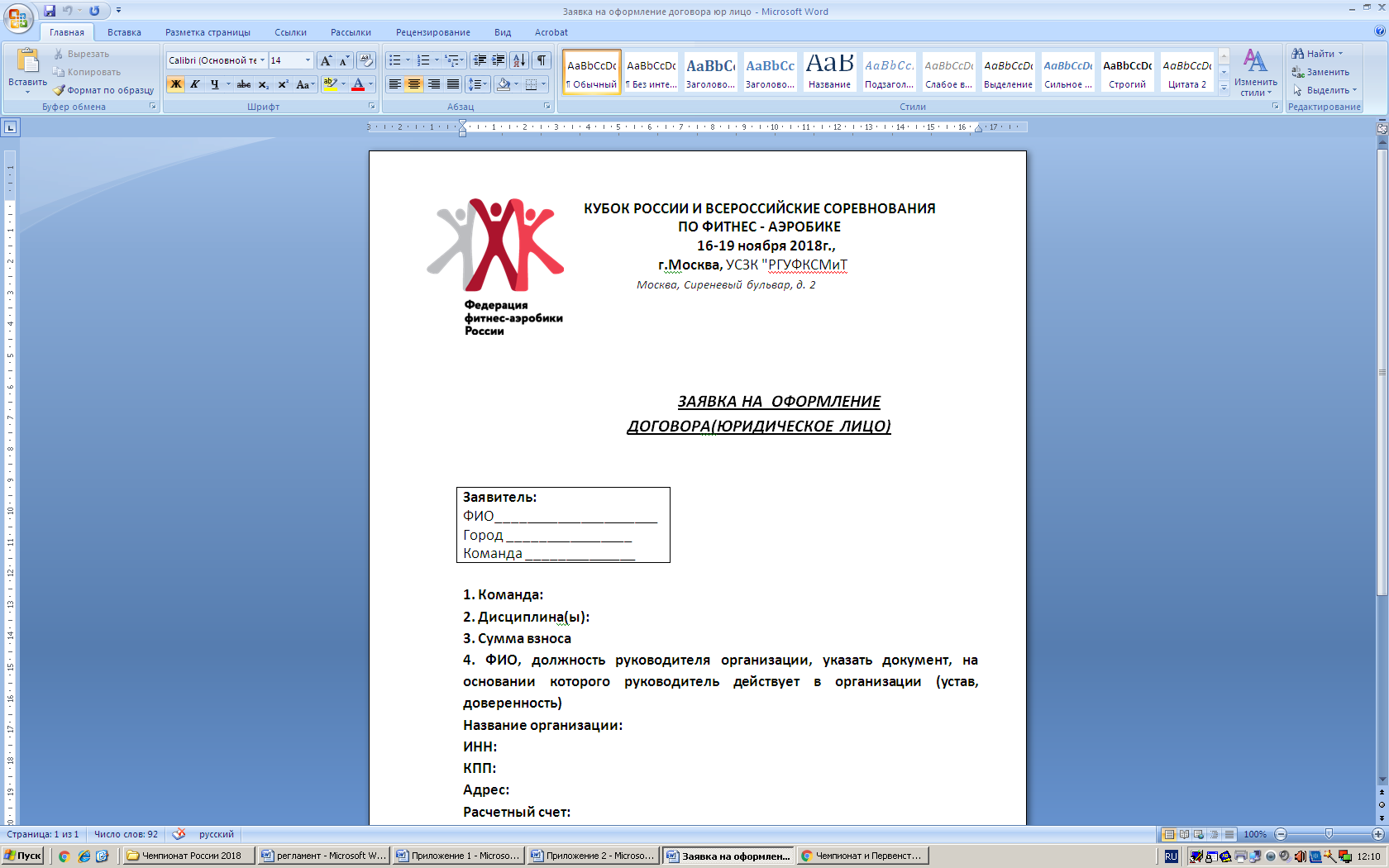 СОРЕВНОВАНИЯ ФФАР 20-23 марта 2020 г.,г. КрасноярскМСК "Сопка" КГАУ "РЦСС" (дата и место проведения)ПРЕДВАРИТЕЛЬНАЯ ЗАЯВКА*Для дисциплин  «хип-хоп » и «хип-хоп-большая группа»СОСТАВ КОМАНДЫРуководитель региональной спортивной федерации    _______________________							М.П.Руководитель органа исполнительной власти субъекта РФ в области физической культуры и спорта __________________________________                                                                                                                           М. П. Приложение 2СОРЕВНОВАНИЯ ФФАР 20-23 марта 2020 г.,г. КрасноярскМСК "Сопка" КГАУ "РЦСС" (дата и место проведения)ЗАЯВКА*Для дисциплин  «хип-хоп » и «хип-хоп-большая группа»СОСТАВ КОМАНДЫПредставитель команды _____________________________К соревнованиям допущено ___________ чел.Врач ______________________________М.П. датаРуководитель органа исполнительной власти субъекта РФ в области физической культуры и спорта __________________________________________М. П. Руководитель региональной спортивной федерации    _______________________________								М.П.Приложение 3Программа соревнований«УТВЕРЖДАЮ»Президент Красноярской региональной спортивная общественной организации   «Федерация фитнес-аэробики»_______________Ю.В. Котельникова«_____»________________ 2020 года«УТВЕРЖДАЮ»Исполнительный директорФедерации фитнес-аэробики России___________________ Т.Г. Полухина«_____»_____________ 2020 г.ДИСЦИПЛИНАНАЗВАНИЕ ГРУППЫРусEngФЕДЕРАЛЬНЫЙ ОКРУГГОРОДНАЗВАНИЕ КОМАНДИРУЮЩЕЙ ОРГАНИЗАЦИИВОЗРАСТНАЯ КАТЕГОРИЯФИО ТРЕНЕРАКОНТАКТЫТелe-mailСТИЛИ ИСПОЛЬЗУЕМЫЕ В ПРОГРАММЕ*АВТОР И ИСПОЛНИТЕЛЬ МУЗЫКАЛЬНЫХ ПРОИЗВЕДЕНИЙ№Ф.И.О. (полностью) участниковГруппыДата рождения(чч.мм.гг)Спортивный разрядНомер лицензии12345 : : : :910ДИСЦИПЛИНАНАЗВАНИЕ ГРУППЫРусEngФЕДЕРАЛЬНЫЙ ОКРУГГОРОДНАЗВАНИЕ КОМАНДИРУЮЩЕЙ ОРГАНИЗАЦИИВОЗРАСТНАЯ КАТЕГОРИЯФИО ТРЕНЕРАКОНТАКТЫТелe-mailСТИЛИ ИСПОЛЬЗУЕМЫЕ В ПРОГРАММЕ*АВТОР И ИСПОЛНИТЕЛЬ МУЗЫКАЛЬНЫХ ПРОИЗВЕДЕНИЙ№Ф.И.О. (полностью) участниковГруппыДата рождения(чч.мм.гг)Спортивный разрядВизаВрачаВизаВрачаНомер лицензии1234…Запасные:Запасные:Запасные:Запасные:Запасные:Запасные:Запасные:91020 марта  2020 г.20 марта  2020 г.20 марта  2020 г.Прибытие делегацийПрибытие делегаций13.00-15.00Мандатная комиссия, регистрация участников
(  МСК "Сопка" КГАУ "РЦСС")Мандатная комиссия, регистрация участников
(  МСК "Сопка" КГАУ "РЦСС")21 марта 2020 г. 21 марта 2020 г. 21 марта 2020 г. 10.00-10.30Регистрация участников в дисциплинах  аэробика, степ-аэробика, аэробика (5 человек),  спортивной аэробики FISAFРегистрация участников в дисциплинах  аэробика, степ-аэробика, аэробика (5 человек),  спортивной аэробики FISAF10.00-11.30Опробование площадки Опробование площадки 11.40-13.40Полуфинальный тур Полуфинальный тур 13.40-14:00ПерерывПерерыв14.00-14.30Торжественная церемония открытия соревнованийТоржественная церемония открытия соревнований14.30-16.30Финальный тур  Финальный тур  17.00НаграждениеНаграждение22 марта  2020 г.22 марта  2020 г.22 марта  2020 г.10.00-10.3010.00-10.30Регистрация участников дисциплины хип-хоп-большая группа, дуэты, батлы10.00-11.3010.00-11.30Опробование площадки 11.40-13.4011.40-13.40Полуфинальный тур  13.40-14:0013.40-14:00Перерыв14.30-16.3014.30-16.30Финальный тур  17.0017.00Церемония закрытия соревнований. Награждение23 марта 2020г. 23 марта 2020г. 23 марта 2020г. Отъезд делегаций